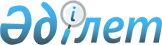 О наименовании улицы и парка в поселке Жангала Жангалинского районаРешение акима Жангалинского аульного округа Жангалинского района Западно-Казахстанской области от 19 мая 2011 года N 143. Зарегистрировано управлением юстиции Жангалинского района Западно-Казахстанской области 20 июня 2011 года за N 7-5-130      В соответствии Законами Республики Казахстана "О местном государственном управлении и самоуправлении в Республике Казахстан" от 23 января 2001 года, "Об административно–территориальном устройстве Республики Казахстан" от 8 декабря 1993 года, учитывая мнение населения и на основании протокола Жангалинской районной ономастической комиссии от 13 марта 2011 года РЕШИЛ:



      1. Присвоить следующие наименование улице и парку в поселке Жангала Жангалинского района:

      улице N 67 – наименование "имени Габдуллы Чуланова";

      Парк расположен по улице Сатқали Сапарова - присвоить наименование "Парк имени Сатқали Сапарова".



      2. Настоящее решение вводится в действие по истечение десяти календарных дней со дня официального опубликования.



      3. Контроль за выполнением данного решения возложить на главного специалиста аппарата акима Жангалинского сельского округа Бигалиева Т. К.      Аким Жангалинского

      аульного округа                  Д. Закарин 

 

 

 

 

 

 

 
					© 2012. РГП на ПХВ «Институт законодательства и правовой информации Республики Казахстан» Министерства юстиции Республики Казахстан
				